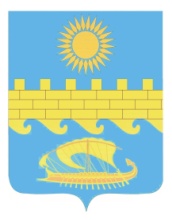 РАСПОРЯЖЕНИЕПРЕДСЕДАТЕЛЯ   СОВЕТА   МУНИЦИПАЛЬНОГО   ОБРАЗОВАНИЯ ГОРОД - КУРОРТ   АНАПАОт 14.02.2022 г. № 2    город-курорт АнапаО созыве очередной двадцать седьмой сессии Совета муниципального образования город-курорт Анапачетвертого созываВ соответствии с Уставом муниципального образования город-курорт Анапа:Созвать очередную двадцать седьмую сессию Совета                       муниципального образования город-курорт Анапа 24 февраля 2022 года                      в 10 час. 00 мин. в большом зале администрации.Утвердить проект повестки дня сессии согласно приложению.Председатель Совета 	муниципального образованиягород-курорт Анапа							   Л.П. Красноруцкий								ПРИЛОЖЕНИЕУТВЕРЖДЕНраспоряжениемпредседателя Советамуниципального образования город-курорт Анапа                                                                          14.02.2022 г. № 2ПРОЕКТ ПОВЕСТКИ ДНЯочередной двадцать седьмой сессии Совета муниципального образования город-курорт Анапа четвертого созываО внесении изменения в решение Совета муниципального образования город-курорт Анапа от 26.12.2013 № 413 «Об утверждении структуры администрации муниципального образования город-курорт Анапа». Об утверждении положения об управлении транспорта и дорожного хозяйства администрации муниципального образования город-курорт АнапаПредседатель Совета 	муниципального образованиягород-курорт Анапа							   Л.П. Красноруцкий